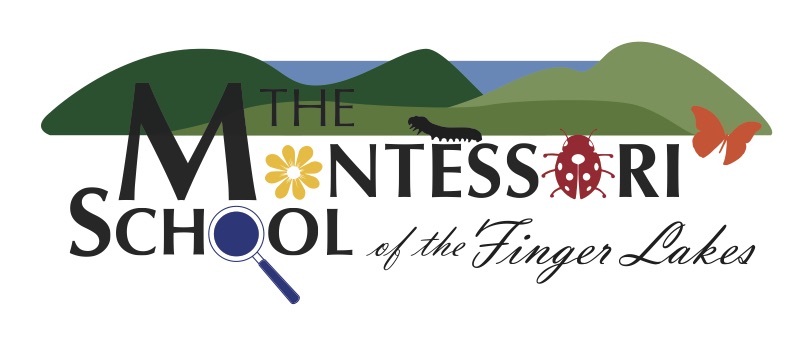 (MSFL) Enrollment Form Grade: 2 year old (half day $150.00 per month)3 year old (Full day $400.00 per month) 4 year old (Full day $400.00 per month) Kindergarten (Full day $400.00 per month) 1, 2 (Full day $500.00 per month) Last Name: ______________ First Name: ______________ Middle Name: ______________ Suffix: _____ Male/ Female          DOB: ____________ (Include Proof of Birth) Address: ____________________________________________________ Apt., Bldg., Other: __________ City, State, Zip Code: __________________________________________ Phone #:__________________In which elementary school does your family reside? (CIRCLE) Casey Park  / Genesee / Herman  / Owasco /  Seward Other: _________________________ List all family members living in the child’s home, including those not old enough to attend school: ____________________________________________________________________________________________________________________________________________________________________________________________________________________________________________________________________________________________________________________________________________________FAMILY INFORMATION Parent/Legal Guardian –Primary Contact Name: ________________________________ Relationship to Child: ____________________ Address: ______________________________ _____________________________________Email: _________________________________ Phone:_______________ Auth to Pick Up: ____ Emergency Contact –Contact Name: ________________________________ Relationship to Child: ____________________ Address: ______________________________ _____________________________________ Email: ________________________________ Phone:_______________ Auth to Pick Up: ____ Parent/Legal Guardian – __________ Contact Name: ________________________________ Relationship to Child: ____________________ Address: ______________________________ _____________________________________ Email: _________________________________ Phone:_______________ Auth to Pick Up: ____ Emergency Contact – _____________ Contact Name: ________________________________ Relationship to Child: ____________________ Address: ______________________________ _____________________________________ Email: ________________________________ Phone:_______________ Auth to Pick Up: ____OTHER FAMILY INFORMATION Name M/F DOB Age Relationship to Child _________________________ _____ ____________ ______ _____________________________ _________________________ _____ ____________ ______ _____________________________ _________________________ _____ ____________ ______ _____________________________ _________________________ _____ ____________ ______ _____________________________ _________________________ _____ ____________ ______ _____________________________ Is there any custody information that we need to be aware of? Please submit any court orders and additional paperwork that will help us ensure your child’s well-being. If yes, please summarize below. _____________________________________________________________________________________ _____________________________________________________________________________________ _____________________________________________________________________________________ Child’s Ethnic Background: ____________________ Is the child in foster care placement: ______________ If yes, a copy of DSS 2999 must be supplied _____ Is the child homeless:____________ What language is spoken in the child’s home or residence? _____________________________________ Yes, I understand that MSFL generally takes 1-2 filed trips per month. I understand that if my child is not attending a field trip, I must provide alternate arrangements for the day of the field trip. Sign________________________________________________Yes, My son/daughter may be pictured in the school newsletter, brochures for school, newspaper articles, videos, social media posts for the school, etc… Sign________________________________________________I, _________________________, give the Montessori School of the Finger Lakes the right to consent permission of an X-Ray, examination, medical or surgical diagnostic treatment and/or hospital care to be rendered to my child, ___________________________, under the supervision and/or advisement of any physician or surgeon licensed to practice in the state of New York, when the need for such treatment is immediate and when efforts to contact me have been unsuccessful. P/G Initial _____ Date ____ The MSFL has permission to apply: Sunscreen ___ Insect Repellant ___ Neosporin___ Band-Aide ___ OPTIONAL INFORMATION (THIS INFORMATION HELPS US PROVIDE THE NYSED AND THE SCHOOL DISTRICT WITH INFORMATION THEY COLLECT AND REPORT ON) GENERAL PERMISSIONS What information should we know about your child? _________________________________________ _____________________________________________________________________________________ Does your child have any allergies? _____ If yes, please explain:_________________________________ Is medication required? _____ If yes, a protocol from the child’s physician must be provided ________ Does your child have any medical conditions we need to be aware of? _____ If yes, please explain: _____________________________________________________________________________________ If medication or accommodation is required, a protocol from the child’s physician must be provided _____ Does your child have any food restrictions? _____ If yes, please explain ___________________________ _____________________________________________________________________________________ Do you suspect your child has any learning or educational disabilities? ____________________________ If yes, please explain:_____________________________________________________________ Is your child identified with an educational disability by a Committee of Special Education or other entity? _____ If yes, please explain:________________________________________________________ _____________________________________________________________________________________ Does your child have a 504 Plan or IEP? _____ If yes, please provide documentation(s) ______________ Has your child attended school previous to enrollment in MSFL? _____ If yes, where ________________ _________________________ When? _______________ Grade _____ Reason for leaving: ___________ _____________________________________________________________________________________ What goals do you have for your child? _____________________________________________________ _____________________________________________________________________________________ Sign________________________________________ Date:___________________ Signature of Parent/Guardian Completing Enrollment Form* ADDITIONAL INFORMATION ACADEMIC HISTORY *By signing this form, I attest the information completed on this enrollment form is current, true and accurate. Information will become part of the child’s permanent record and will only be used as such. Copy of Birth Certificate (If we have on file, this is only needed once) Immunization Records – Children must have updated vaccinations per NYS Health Law (Religious exemption is available with proper documentation) Physical Exam signed and dated by physician (good for one year only)* Proof of Dental Screening* Custody Paperwork if applicable Special Education Records (if applicable) Wrap Around Care Registration (if applicable) Tuition Agreement Hot Lunch Registration (if applicable) Completed Registration Documents *Please note that physical and dental exams are only required for certain grade levels. If you choose not to submit annually, please see the School Administrator for details of grade level requirements. These are subject to change based on NYS requirements. If you have any questions or need help with any of this documentation, please see the School Registration. Documents Received and Complete Date